               Kérdések az IV. Országos Vadászati Online Vetélkedő I. fordulójához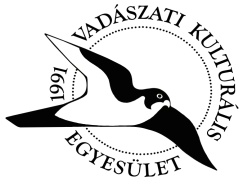 Hogy nevezzük a dámszarvas kicsinyét?                                                			(1 pont)GidaBárányBorjúMilyen területet kedvel a dám?                                    					 (1 pont)Mocsaras, nedves területetSík-és dombvidéki erdőketHegyvidéki fenyveseketMiből van a muflonkos csigája?                                                   			               (1 pont)BőrbőlSzarubólCsontbólHol él több őz Magyarországon?                                                		                            (1 pont)Az erdős területekenA hegyvidéki részekenA síkvidéki mezőgazdasági területekenMikor veti le agancsát az őzbak?                                               			               (1 pont)A nyár végénA tél végénKéső ősszelA fácán melyik egyedének színesebb a tollazata?                                                       	(1 pont)A kakas tollazata színesebbMindkettőéA fácántyúk tollazata színesebbMelyik a legkisebb hazai emlősállat?                                                                                  	(1 pont)A házi egérA törpe cickányA törpe egér                                                                        Hogyan vadásznak a sólymok?                                                                                                      (1 pont)Zuhanórepüléssel vetik magukat az áldozatuk utánÁgak sűrűjéből lesből támadnakA föld felett szitálva (egyhelyben lebegve) lesik a prédát                                       		Mit jelentenek az alábbi, a vadászatban és a vadgazdálkodásban használt kifejezések?     (3 pont)                                  	Vadföld: ………………………………………………………………………………………………………………………………	Szarvashántás: ………………………………………………………………………………………………………………………………Sózó: …………………………………………………………………………………………………………………………………………Sorold fel, hogy mivel etethetjük télen a madarakat? Plusz pontért sorold fel azt is, mivel nem szabad etetni a madarakat!              			                                                                 (5 pont)Mit nevezünk ökológiának?                                                                                                             (4 pont)Írd le miért van szükség ma Magyarországon a vadászatra, vadgazdálkodásra!              (10 pont)Név:Cím:Életkor és osztály:Iskola neve:Email cím:                                                            Beküldési határidő: 2021. december 17.